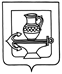 АДМИНИСТРАЦИЯ СЕЛЬСКОГО ПОСЕЛЕНИЯ КУЗЬМИНО-ОТВЕРЖСКИЙ СЕЛЬСОВЕТ ЛИПЕЦКОГО МУНИЦИПАЛЬНОГО РАЙОНА ЛИПЕЦКОЙ ОБЛАСТИП О С Т А Н О В Л Е Н И Е07 ноября 2022 года                                      			                       № 189О внесении изменений в Муниципальную программу «Устойчивое развитие сельского поселения на 2014-2024 годы», утвержденную постановлением администрации сельского поселения Кузьмино-Отвержский сельсовет от 02.05.2017 года № 16/1По результатам проведенного мониторинга и в целях приведения в соответствие с действующим законодательством нормативных правовых актов, а также в связи с корректировкой программных мероприятий, администрация сельского поселения Кузьмино-Отвержский сельсовет Липецкого муниципального района Липецкой области ПОСТАНОВЛЯЕТ:	1. Внести в Муниципальную программу «Устойчивое развитие сельского поселения Кузьмино-Отвержский сельсовет на 2014-2024 годы», утвержденную постановлением администрации сельского поселения Кузьмино-Отвержский сельсовет от 02.05.2017 года № 16/1 (с изменениями от 11.05.2017 № 18, от 24.10.2017 № 44, от 16.02.2019 № 8, от 16.05.2021 № 29/1, 16.05.2019 № 32, от 28.11.2019 № 140, от 25.03.2020 № 25/1, от 28.04.2020 № 75, от 24.08.2020 № 106, от 10.09.2020 № 110, от 24.12.2020 № 150, от 25.05.2021 № 68, от 03.09.2021 № 115, от 24.12.2021 № 161,  от 24.01.2022 № 6, от 01.02.2022 № 11) следующие изменения:	1) в Приложении 2 «Ресурсное обеспечение реализации муниципальной программы «Устойчивое развитие сельского поселения Кузьмино-Отвержский сельсовет на 2014-2024 годы» за счет средств бюджета сельского поселения» к муниципальной программе «Устойчивое развитие сельского поселения Кузьмино-Отвержский сельсовет на 2014-2024 годы»:	а) в строке «Создание пешеходной дорожки по ул. Октябрьская, Комсомольская в д. Студеные Выселки» в столбце «2022 год» цифру «2083,4» заменить на цифру «0»;	б) в строке «Создание пешеходной дорожки по ул. Полевая, Октябрьская, в д. Студеные Выселки» в столбце «2022 год» цифру «0» заменить на цифру «2083,4».	2. Разместить настоящее постановление на официальном сайте администрации сельского поселения Кузьмино-Отвержский сельсовет Липецкого муниципального района в информационно-телекоммуникационной сети "Интернет". 	3.  Настоящее постановление вступает в силу со дня его официального обнародования.И.о. главы администрации сельского поселения Кузьмино-Отвержский сельсовет                                                             М.В.Литвин